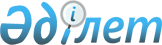 О внесении изменений в указы Президента Республики Казахстан от 29 декабря 2015 года № 150 "Об утверждении Реестра должностей политических и административных государственных служащих" и от 29 декабря 2015 года № 152 "О некоторых вопросах прохождения государственной службы"Указ Президента Республики Казахстан от 25 января 2022 года № 785.
      ПОСТАНОВЛЯЮ:    
      1. Внести изменения в следующие указы Президента Республики Казахстан:
      1) в Указе Президента Республики Казахстан от 29 декабря 2015 года № 150 "Об утверждении Реестра должностей политических и административных государственных служащих":
      в Реестре должностей политических и административных государственных служащих, утвержденном вышеназванным Указом:
      в главе "2. Административные государственные должности":
      в разделе "Корпус "Б":
      в группе категорий C:
      в категории С-5:
      строку "Референт Министерства иностранных дел Республики Казахстан и загранучреждения" изложить в следующей редакции:
      "Референт загранучреждения";
      2) в Указе Президента Республики Казахстан от 29 декабря 2015 года № 152 "О некоторых вопросах прохождения государственной службы":
      в Правилах занятия вакантных или временно вакантных административных государственных должностей корпуса "Б" в порядке перевода без проведения конкурса, утвержденных вышеназванным Указом: 
      пункт 2 изложить в следующей редакции:
      "2. Занятие государственной должности в порядке перевода помимо случаев, установленных Законом "О государственной службе Республики Казахстан", может осуществляться:
      1) на административные государственные должности корпуса "Б" Администрации Президента Республики Казахстан, Канцелярии Первого Президента Республики Казахстан – Елбасы, аппаратов палат Парламента Республики Казахстан и Канцелярии Премьер-Министра Республики Казахстан, а также из данных государственных органов в другие государственные органы;
      2) внутри государственных органов, указанных в подпункте 1) настоящего пункта;
      3) внутри государственного органа, на должность одной категории;
      4) внутри государственного органа на должность вышестоящей категории при условии, что государственный служащий занимал должности следующей нижестоящей категории не менее двух последних лет в данном государственном органе.". 
      2. Настоящий Указ вводится в действие со дня его первого официального опубликования. 
					© 2012. РГП на ПХВ «Институт законодательства и правовой информации Республики Казахстан» Министерства юстиции Республики Казахстан
				Подлежит опубликованию   
в Собрании актов Президента и   
Правительства Республики    
Казахстан     
      Президент Республики Казахстан

К. Токаев
